KẾ HOẠCHTriển khai tổ chức cuộc thi “Bác Hồ với thiếu nhi - Thiếu nhi với Bác Hồ”--------Căn cứ Kế hoạch số 246-KH/TWĐTN-CTTN ngày 03/4/2020 của Ban Chấp hành Trung ương Đoàn về việc tổ chức cuộc thi “Bác Hồ với thiếu nhi - Thiếu nhi với Bác Hồ”;Căn cứ kế hoạch số 16-KH/TĐTN-TG-TTNTH ngày 15/4/2020 của Ban Thường vụ Tỉnh Đoàn về việc triển khai tổ chức cuộc thi “Bác Hồ với thiếu nhi - Thiếu nhi với Bác Hồ”;Hội Đồng Đội huyện Bù Đốp xây dựng kế hoạch triển khai cuộc thi “ Bác Hồ với thiếu nhi – Thiếu nhi với Bác Hồ’ do TW Đoàn tổ chức đến các Liên Đội trong toàn huyện, cụ thể như sau:I. MỤC ĐÍCH, YÊU CẦU:1. Giáo dục thiếu nhi Việt Nam niềm tự hào, lòng kính yêu Bác Hồ, thi đua học tập và làm theo 5 điều Bác Hồ dạy thiếu niên và nhi đồng. Tạo điều kiện để thiếu nhi Bình Phước tìm hiểu về thân thế, cuộc đời, sự nghiệp của Chủ tịch Hồ Chí Minh, đặc biệt là tình cảm của Bác Hồ dành cho thiếu nhi. 2. Khích lệ các em thiếu nhi học tập và làm theo những lời dạy của Bác Hồ bằng những hành động, việc làm cụ thể để các em phấn đấu rèn luyện, học tập mai sau trở thành những chủ nhân có đức, có tài, góp sức xây dựng đất nước Việt Nam hùng cường.3. Cuộc thi được tổ chức thiết thực, hiệu quả, hình thức sinh động, hiện đại, thu hút sự quan tâm của đông đảo đội viên, thiếu niên, nhi đồng.II. CHỦ ĐỀ, THỜI GIAN:1. Chủ đề: “Bác Hồ với thiếu nhi - Thiếu nhi với Bác Hồ”.2. Thời gian: Từ ngày 15/4/2020 đến ngày 30/6/2020.III. NỘI DUNG, ĐỐI TƯỢNG, HÌNH THỨC:1. Thi vẽ tranh 1.1. Nội dungThí sinh vẽ tranh với chủ đề “Bác Hồ với thiếu nhi - Thiếu nhi với Bác Hồ”.1.2. Đối tượngĐội viên, thiếu niên, nhi đồng trong toàn tỉnh (từ 06 đến dưới 15 tuổi). Thí sinh dự thi theo 02 bảng gồm: Bảng Tiểu học dành cho học sinh từ lớp 1 đến lớp 5 (từ 06 tuổi đến dưới 11 tuổi); Bảng Trung học cơ sở dành cho học sinh từ lớp 6 đến lớp 9 (từ 11 tuổi đến dưới 15 tuổi).1.3. Thời gian nộp bài dự thiTừ ngày 15/4/2020 đến ngày 10/6/2020.1.4. Yêu cầuTác phẩm dự thi được trình bày trên khổ giấy A3, sạch sẽ, thể hiện rõ chủ đề. Bài dự thi có thể thực hiện với các chất liệu, màu sắc tùy chọn, chưa tham gia các cuộc thi vẽ khác và chưa đăng trên bất kỳ tạp chí, báo, truyện, phương tiện thông tin đại chúng. Bài thi phải nêu đầy đủ thông tin của người dự thi: họ tên, trường, lớp, địa chỉ liên lạc, xã, huyện, tỉnh, số điện thoại và email liên hệ của thí sinh (nếu có) hoặc của cha, mẹ, thầy cô giáo để liên hệ khi cần.2. Thi viết2.1. Nội dungThí sinh sáng tác một bài văn, tuỳ bút hoặc bài thơ với chủ đề “Thiếu nhi Việt Nam làm theo 5 điều Bác Hồ dạy” qua đó thể hiện suy nghĩ, tình cảm của thiếu nhi với Bác Hồ, những việc làm tốt theo 5 điều Bác Hồ dạy. 2.2. Đối tượngĐội viên, thiếu niên, nhi đồng trong toàn tỉnh (từ 06 đến dưới 15 tuổi). Thí sinh dự thi theo 02 bảng gồm: Bảng Tiểu học dành cho học sinh từ lớp 1 đến lớp 5 (từ 06 tuổi đến dưới 11 tuổi); Bảng Trung học cơ sở dành cho học sinh từ lớp 6 đến lớp 9 (từ 11 tuổi đến dưới 15 tuổi).2.3. Thời gian nộp bài dự thiTừ ngày 15/4/2020 đến ngày 10/6/2020.2.4. Yêu cầuBài thi trình bày bằng tiếng Việt, không quá 1.000 từ, viết tay trực tiếp trên giấy kẻ ô ly, giấy viết học sinh 01 mặt hoặc đánh máy vi tính, font chữ Unicode, cỡ chữ 14, có đánh số trang. Bài thi phải nêu đầy đủ thông tin của người dự thi: họ tên, trường, lớp, địa chỉ liên lạc, xã, huyện, tỉnh, số điện thoại và email liên hệ của thí sinh (nếu có) hoặc của cha, mẹ, thầy cô giáo để liên hệ khi cần.3. Thi trực tuyến3.1. Nội dungCác câu hỏi tập trung vào cuộc đời, sự nghiệp của Chủ tịch Hồ Chí Minh, những sự kiện lịch sử của Đảng, của đất nước, của Đội TNTP Hồ Chí Minh, những địa danh lịch sử gắn với Chủ tịch Hồ Chí Minh; những câu chuyện, tư liệu lịch sử thể hiện tình cảm của Bác Hồ với thiếu nhi, của thiếu nhi Việt Nam với Bác Hồ; gương thiếu nhi Việt Nam tiêu biểu làm theo 5 điều Bác Hồ dạy.Thí sinh tham gia trả lời câu hỏi dưới dạng trắc nghiệm qua các hình thức câu hỏi chữ, câu hỏi hình ảnh, câu hỏi tiếng, câu hỏi video trên website http://BacHovoithieunhi.vn. Cuộc thi được chia thành 2 vòng. * Vòng loại: Thí sinh trả lời các câu hỏi thông qua 10 địa danh gắn liền với cuộc đời và quá trình hoạt động cách mạng của Bác Hồ: Cao Bằng, Bắc Kạn, Tuyên Quang, Thái Nguyên, Hà Nội, Nghệ An, Thừa Thiên Huế, Bình Thuận, Sài Gòn - Thành phố Hồ Chí Minh, Đồng Tháp. Với mỗi địa danh thí sinh Tiểu học sẽ trả lời 5 câu hỏi (thời gian để đọc và trả lời 05 câu hỏi tối đa là 05 phút); thí sinh Trung học cơ sở sẽ trả lời 08 câu hỏi (thời gian để đọc và trả 08 câu hỏi tối đa là 06 phút).Kết thúc Vòng loại, mỗi Bảng Ban tổ chức sẽ chọn 130 thí sinh có số điểm cao nhất, thời gian làm bài ngắn nhất để tham dự Vòng chung kết. Danh sách thí sinh tham dự Vòng chung kết sẽ được Ban tổ chức công bố ngày 15/6/2020.* Vòng chung kết:Thí sinh Bảng Tiểu học sẽ trả lời 30 câu hỏi trắc nghiệm trong thời gian 30 phút.Thí sinh Bảng Trung học cơ sở sẽ trả lời 50 câu hỏi trắc nghiệm trong thời gian 40 phút và 01 câu hỏi tự luận trong thời gian 30 phút.3.2. Đối tượng:Đội viên, thiếu niên, nhi đồng trong toàn tỉnh (từ 08 đến dưới 15 tuổi). Thí sinh dự thi theo 02 bảng gồm: Bảng Tiểu học dành cho học sinh từ lớp 3 đến lớp 5 (từ 08 tuổi đến dưới 11 tuổi); Bảng Trung học cơ sở dành cho học sinh từ lớp 6 đến lớp 9 (từ 11 tuổi đến dưới 15 tuổi).3.3. Thời gian dự thi:- Vòng loại: Từ ngày 15/4/2020 đến ngày 10/6/2020.- Vòng chung kết: Từ 9h00 đến 10h10 ngày 30/6/2020.3.4. Yêu cầu: Thí sinh phải lập tài khoản (Mỗi thí sinh chỉ được đăng ký duy nhất 01 tài khoản dự thi) và đăng ký đầy đủ, chính xác các thông tin cần thiết tại website cuộc thi http://BacHovoithieunhi.vn , tham gia thi trong thời gian quy định, trung thực và tuân thủ các nội dung của Thể lệ.(Chi tiết các phần thi theo Thể lệ kèm theo kế hoạch này)IV. GIẢI THƯỞNG:Giải thưởng giành cho mỗi Bảng thi (Bảng Tiểu học, Bảng Trung học cơ sở) cụ thể như sau: 1. Thi vẽ tranh- 01 Giải nhất: gồm Bằng khen của Ban Chấp hành Trung ương Đoàn TNCS Hồ Chí Minh kèm tiền thưởng 3.000.000 đồng; tham gia hành trình về quê hương Bác Hồ tại Nghệ An; phiếu mua sách điện tử trị giá 5.000.000 đồng/phiếu sử dụng trên website nxbkimdong.com.vn; 01 năm miễn phí ấn phẩm của báo Thiếu niên Tiền phong và Nhi đồng. - 02 Giải nhì: mỗi giải gồm Bằng khen của Ban Chấp hành Trung ương Đoàn TNCS Hồ Chí Minh kèm tiền thưởng 2.000.000 đồng; tham gia hành trình về quê hương Bác Hồ tại Nghệ An; phiếu mua sách điện tử trị giá 3.000.000 đồng/phiếu sử dụng trên website nxbkimdong.com.vn; 01 năm miễn phí ấn phẩm của báo Thiếu niên Tiền phong và Nhi đồng.- 03 Giải ba: mỗi giải gồm Bằng khen của Ban Chấp hành Trung ương Đoàn TNCS Hồ Chí Minh kèm tiền thưởng 1.500.000 đồng; tham gia hành trình về quê hương Bác Hồ tại Nghệ An; phiếu mua sách điện tử trị giá 2.000.000 đồng/phiếu sử dụng trên website nxbkimdong.com.vn; 01 năm miễn phí ấn phẩm của báo Thiếu niên Tiền phong và Nhi đồng.- 04 Giải khuyến khích: mỗi giải gồm Bằng khen của Ban Chấp hành Trung ương Đoàn TNCS Hồ Chí Minh kèm tiền thưởng 1.000.000 đồng; 01 năm miễn phí ấn phẩm của báo Thiếu niên Tiền phong và Nhi đồng. 2. Thi viết- 01 Giải nhất: gồm Bằng khen của Ban Chấp hành Trung ương Đoàn TNCS Hồ Chí Minh kèm tiền thưởng 3.000.000 đồng; tham gia hành trình về quê hương Bác Hồ tại Nghệ An; phiếu mua sách điện tử trị giá 5.000.000 đồng/phiếu sử dụng trên website nxbkimdong.com.vn; 01 năm miễn phí ấn phẩm của báo Thiếu niên Tiền phong và Nhi đồng.- 02 Giải nhì: mỗi giải gồm Bằng khen của Ban Chấp hành Trung ương Đoàn TNCS Hồ Chí Minh kèm tiền thưởng 2.000.000 đồng; tham gia hành trình về quê hương Bác Hồ tại Nghệ An; phiếu mua sách điện tử trị giá 3.000.000 đồng/phiếu sử dụng trên website nxbkimdong.com.vn; 01 năm miễn phí ấn phẩm của báo Thiếu niên Tiền phong và Nhi đồng.- 03 Giải ba: mỗi giải gồm Bằng khen của Ban Chấp hành Trung ương Đoàn TNCS Hồ Chí Minh kèm tiền thưởng 1.500.000 đồng; tham gia hành trình về quê hương Bác Hồ tại Nghệ An; phiếu mua sách điện tử trị giá 2.000.000 đồng/phiếu sử dụng trên website nxbkimdong.com.vn; 01 năm miễn phí ấn phẩm của báo Thiếu niên Tiền phong và Nhi đồng.- 04 Giải khuyến khích: mỗi giải gồm Bằng khen của Ban Chấp hành Trung ương Đoàn TNCS Hồ Chí Minh kèm tiền thưởng 1.000.000 đồng; 01 năm miễn phí ấn phẩm của báo Thiếu niên Tiền phong và Nhi đồng.3. Thi trực tuyến3.1. Vòng loạiCứ sau 2 tuần thi (vào các ngày 29/4; 13/5; 27/5 và 10/6/2020), Ban tổ chức sẽ công bố 20 thí sinh/mỗi bảng có số điểm cao nhất và thời gian làm bài ngắn nhất để trao giải thưởng. Mỗi giải thưởng gồm giấy chứng nhận của Ban tổ chức cuộc thi kèm tiền thưởng 300.000 đồng/giải; phiếu mua sách điện tử trị giá 500.000 đồng/phiếu sử dụng trên website nxbkimdong.com.vn và 01 tháng miễn phí ấn phẩm của báo Thiếu niên Tiền phong và Nhi đồng.3.2. Vòng chung kết cho mỗi bảng- 01 Giải nhất: gồm Bằng khen của Ban Chấp hành Trung ương Đoàn TNCS Hồ Chí Minh kèm tiền thưởng 5.000.000 đồng; tham gia hành trình về quê hương Bác Hồ tại Nghệ An; phiếu mua sách điện tử trị giá 5.000.000 đồng/phiếu sử dụng trên website nxbkimdong.com.vn; 01 năm miễn phí ấn phẩm của báo Thiếu niên Tiền phong và Nhi đồng.- 02 Giải nhì: mỗi giải gồm Bằng khen của Ban Chấp hành Trung ương Đoàn TNCS Hồ Chí Minh kèm tiền thưởng 3.000.000 đồng; tham gia hành trình về quê hương Bác Hồ tại Nghệ An; phiếu mua sách điện tử trị giá 3.000.000 đồng/phiếu sử dụng trên website nxbkimdong.com.vn; 01 năm miễn phí ấn phẩm của báo Thiếu niên Tiền phong và Nhi đồng.- 03 Giải ba: mỗi giải gồm Bằng khen của Ban Chấp hành Trung ương Đoàn TNCS Hồ Chí Minh kèm tiền thưởng 2.000.000 đồng; tham gia hành trình về quê hương Bác Hồ tại Nghệ An; phiếu mua sách điện tử trị giá 2.000.000 đồng/phiếu sử dụng trên website nxbkimdong.com.vn; 01 năm miễn phí ấn phẩm của báo Thiếu niên Tiền phong và Nhi đồng.- 04 Giải khuyến khích: mỗi giải gồm Bằng khen của Ban Chấp hành Trung ương Đoàn TNCS Hồ Chí Minh kèm tiền thưởng 1.500.000 đồng; tham gia hành trình về quê hương Bác Hồ tại Nghệ An; 01 năm miễn phí ấn phẩm của báo Thiếu niên Tiền phong và Nhi đồng. Ngoài các giải thưởng của các phần thi nêu trên, Ban Tổ chức sẽ trao 02 giải tập thể dành cho 01 Đoàn cấp tỉnh có số lượng thiếu nhi tham gia thi nhiều nhất và 01 Đoàn cấp tỉnh có tỷ lệ thiếu nhi của tỉnh tham gia đông nhất. Mỗi giải gồm Bằng khen của Ban Chấp hành Trung ương Đoàn TNCS Hồ Chí Minh và tiền thưởng 10.000.000 đồng. Ban Thường vụ Tỉnh Đoàn sẽ có hình thức tuyên dương, khen thưởng các tập thể, cá nhân tham gia tốt cuộc thi.Căn cứ điều kiện thực tế, Ban tổ chức có thể bổ sung một số giải phụ, các quà tặng và phần thưởng khác.V. TỔ CHỨC THỰC HIỆN:1. Cấp huyện: Hội Đồng Đội huyện tham mưu triển khai cuộc thi, theo dõi, đôn đốc nhắc nhở, tổng hợp báo cáo tình hình tham gia cuộc thi cho Ban Thường vụ Huyện Đoàn, Tỉnh Đoàn. Đẩy mạnh công tác tuyên truyền về cuộc thi trên các phương tiện truyền thông đại chúng.2. Các Liên Đội trực thuộc:- Triển khai cuộc thi, tuyên truyền sâu rộng về cuộc thi trên bản tin, website, các trang mạng xã hội.- Xây dựng kế hoạch triển khai có hiệu quả cuộc thi và Báo cáo tình hình tham gia cuộc thi của đơn vị về Hội Đồng đội huyện. Khuyến khích các đơn vị có hình thức tuyên dương, khen thưởng các tập thể, cá nhân tham gia tốt cuộc thi.Trên đây là Kế hoạch triển khai cuộc thi “Bác Hồ với thiếu nhi - Thiếu nhi với Bác Hồ”, do TW Đoàn tổ chức. Cuộc thi là hoạt động quan trọng có ý nghĩa thiết thực của Đoàn TNCS Hồ Chí Minh, Đội TNTP Hồ Chí Minh chào mừng kỷ niệm 130 năm Ngày sinh Chủ tịch Hồ Chí Minh (19/5/1890 - 19/5/2020). Hội Đồng Đội huyện đề nghị các Liên Đội triển khai nghiêm túc, hiệu quả cuộc thi./.HĐĐ TỈNH BÌNH PHƯỚCHĐĐ HUYỆN BÙ ĐỐP***Số:    08  -KH/HĐĐĐỘI TNCS HỒ CHÍ MINHBù Đốp, ngày   16   tháng 4 năm 2020Nơi nhận:- BTG – TTNTH Tỉnh Đoàn- BTV Huyện Đoàn; - Phòng Giáo dục và Đào tạo (để phối hợp chỉ đạo)- Các Liên Đội;- Lưu: vp             TM. HỘI ĐỒNG ĐỘI HUYỆN              PHÓ CHỦ TỊCH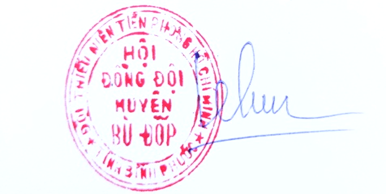             Lê Văn Dũng